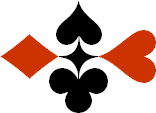 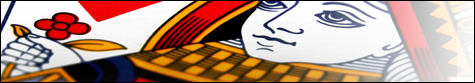 Serie 04 boekje 18 - West opent met 2Bied beide handen - Antwoorden © Bridge Office Auteur: Thijs Op het Roodt

U bent altijd West en uw partner is Oost.
Indien niet anders vermeld passen Noord en Zuid.
Is het spelnummer rood dan bent u kwetsbaar.Biedsysteem toegepast bij de antwoorden
5542
Zwakke 2Stayman 4 kaart hoog, Jacoby hoge en lage kleurenPreëmptief  3 en 4 niveauBlackwood (0 of 3  - 1 of 4)
Heren gestroomlijndNa het eerste boekje vonden de cursisten dit zo leuk, dat ik maar de stoute schoenen heb aangetrokken en meerdere van deze boekjes ben gaan schrijven.

Het enthousiasme van de cursisten heeft mij doen besluiten om deze boekjes gratis aan iedereen die ze wil hebben, beschikbaar te stellen.

Ik heb bewust in eerste instantie geen antwoorden bij de boekjes gemaakt. Maar op veler verzoek toch met antwoorden.Ik zou het waarderen, wanneer u mijn copyright zou laten staan.

Mocht u aan of opmerkingen hebben, laat het mij dan weten.Ik wens u veel plezier met deze boekjes.
1♠AHV43Noord

West     OostZuid♠B1096B1096♥HVB97Noord

West     OostZuid♥10431043♦HNoord

West     OostZuid♦A9874A9874♣V5Noord

West     OostZuid♣882020555
Bieding West

Bieding West
Bieding Oost
Bieding Oost
Bieding Oost
12122222443Pas3West doet mooi. Eerst de hoogste kleur van twee 5-kaarten. En oost biedt meteen de manche. 4♠.2♠AHV763Noord

West     OostZuid♠B1092B1092♥AV7Noord

West     OostZuid♥B65B65♦5Noord

West     OostZuid♦AH2AH2♣AB4Noord

West     OostZuid♣H92H922020121212
Bieding West

Bieding West
Bieding Oost
Bieding Oost
Bieding Oost
1212 SA2 SA2324SA4SA35355454665Pas5Je het is voor ontzettend moeilijk om te kiezen tussen 6♠ en 6 Sans Atout. 6♠ lijkt hem veiliger.En daar heeft hij gelijk in. Vind het prima geboden.3♠A52Noord

West     OostZuid♠B98B98♥A7Noord

West     OostZuid♥95439543♦AHV93Noord

West     OostZuid♦85428542♣ HB9Noord

West     OostZuid♣82822121111
Bieding West

Bieding West
Bieding Oost
Bieding Oost
Bieding Oost
12122232PasPasOost is niet vooruit te branden met zijn ene puntje. Daarom is het ook een goede pas.4♠AV53Noord

West     OostZuid♠10921092♥AV107Noord

West     OostZuid♥B92B92♦HNoord

West     OostZuid♦B98B98♣AH63Noord

West     OostZuid♣987598752222222
Bieding West

Bieding West
Bieding Oost
Bieding Oost
Bieding Oost
1212222 SA2PasPasNa 2♦ van oost, heeft west geen 5-kaart om te bieden, dus biedt hij 2 Sans Atout. Oost met zijn 2 punten past. Ik ben ervan overtuigd, dat west blij is om ♦ boer te zien bij oost.5♠7Noord

West     OostZuid♠942942♥AHVB643Noord

West     OostZuid♥99♦AVNoord

West     OostZuid♦B10765B10765♣HB4Noord

West     OostZuid♣A983A9832020555
Bieding West

Bieding West
Bieding Oost
Bieding Oost
Bieding Oost
12122232443Pas3Na 2 ♦ van oost, moet west oost duidelijke maken dat hij allen in ♥ geïnteresseerd is. Hij biedt 3♥, waarmee west aangeeft een lange ♥ kaart te hebben. Met 5 punten heeft oost genoeg voor een manche en daarom biedt hij ook 4♥. 3 Sans Atout is uit den boze, met die drie kleine ♠ in oost. Prima oost.6♠AH52Noord

West     OostZuid♠976976♥AVNoord

West     OostZuid♥1043210432♦AH952Noord

West     OostZuid♦103103♣B6Noord

West     OostZuid♣V742V7422121222
Bieding West

Bieding West
Bieding Oost
Bieding Oost
Bieding Oost
12122232PasPasMisschien als west toch even overwogen om na 2♦ van oost, 2♠ te bieden? Dat mag, maar niet bieden. Oost zal denken dat dat een 5-kaart is. 3♦ van west is prima en oost met 2 punten past.7♠AV5Noord

West     OostZuid♠B1063B1063♥AV762Noord

West     OostZuid♥1098510985♦AVNoord

West     OostZuid♦H9H9♣V93Noord

West     OostZuid♣H76H762020777
Bieding West

Bieding West
Bieding Oost
Bieding Oost
Bieding Oost
12122222443Pas3Met 7 punten heeft oost echt geen slem interesse. Zou west  wel wat willen, dan kan hij dat na de 4♥ van oost nog doen. Maar met 20 punten past west. 8♠AH43Noord

West     OostZuid♠V876V876♥AHV852Noord

West     OostZuid♥76437643♦B2Noord

West     OostZuid♦V54V54♣HNoord

West     OostZuid♣82822020444
Bieding West

Bieding West
Bieding Oost
Bieding Oost
Bieding Oost
1212222233343PasPasHet 3♥ bod van oost geeft aan dat hij ♥ steun heeft, maar niet voldoende punten voor een manche. Ik vind het van lef tonen dat west hier 4♥ biedt. ♣ heer is waardeloos. Dat zijn dus 3 punten minder. Hij mag van mij 1 punten voor zijn doubelton ♦ bijtellen en voor zijn 6e ♥ ook een punt. Dan komt zijn punten totaal op 19.  Toch is dit een kansrijk contract.9♠VB5Noord

West     OostZuid♠A1097A1097♥AHVNoord

West     OostZuid♥B543B543♦AB1062Noord

West     OostZuid♦983983♣H5Noord

West     OostZuid♣98982020555
Bieding West

Bieding West
Bieding Oost
Bieding Oost
Bieding Oost
1212232PasMooie pas van oost. Denkt u 3 San Atout? Nee toch? Noord komt ♠. De ♠ heer in zuid. Nu ♣ vrouw vanuit zuid en noord heeft ♣ aas. Ziet de bui nu hangen. Mooie pas van oost. Als ik zo kijk, dan maakt west in 3 Sans Atout, 3 ♠ slagen, 3 ♥ slagen en 1 ♦ slag. 10♠AV1097Noord

West     OostZuid♠88♥A3Noord

West     OostZuid♥982982♦AH5Noord

West     OostZuid♦V10763V10763♣HV3Noord

West     OostZuid♣10982109822222222
Bieding West

Bieding West
Bieding Oost
Bieding Oost
Bieding Oost
121222222 SA2 SA3Pas3Die pas van west is mooi. West weet dat oost geen ♠ steun heeft en hij weet dat oost niet voldoende punten heeft 3 Sans Atout te bieden. Ondanks de 22 punten, gewoon pas.